How to join virtual meeting on Webex PurdueLogin https://purdue.webex.com, go to menu “Webex Meetings” → “attend a meeting”→enter “qfsong” and join. Or alternatively, directly go to the following link: https://purdue.webex.com/meet/qfsong, and type in your name and email.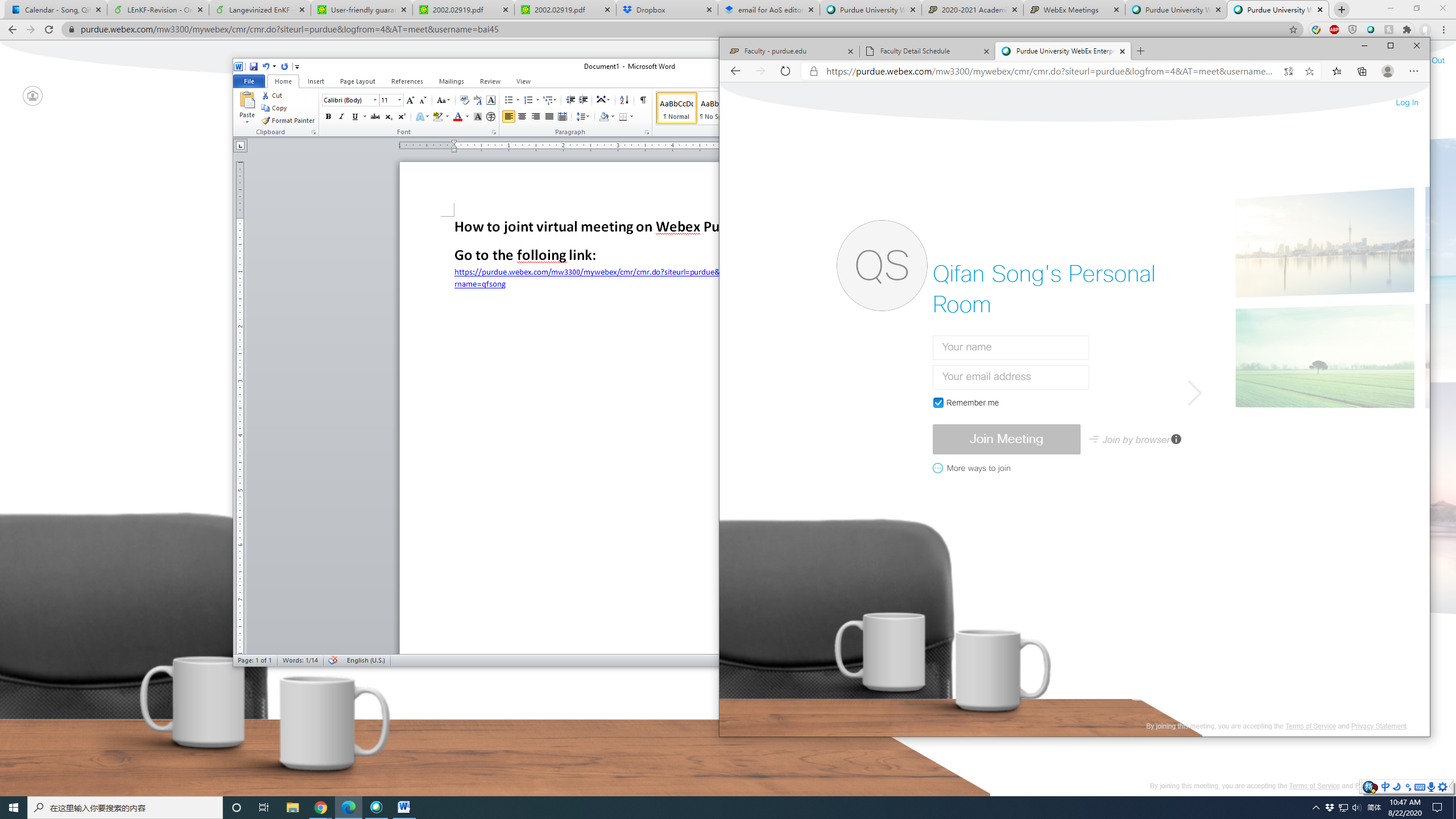 Click “Join Meeting” (will automatic start downloading desktop webex app if not installed yet) or “Join by browser”.Note that desktop version and browser version have slight difference, in what follows, I use browser version as an exampleIf your browser asks permission for microphone and camera, click yes.Click “join meeting"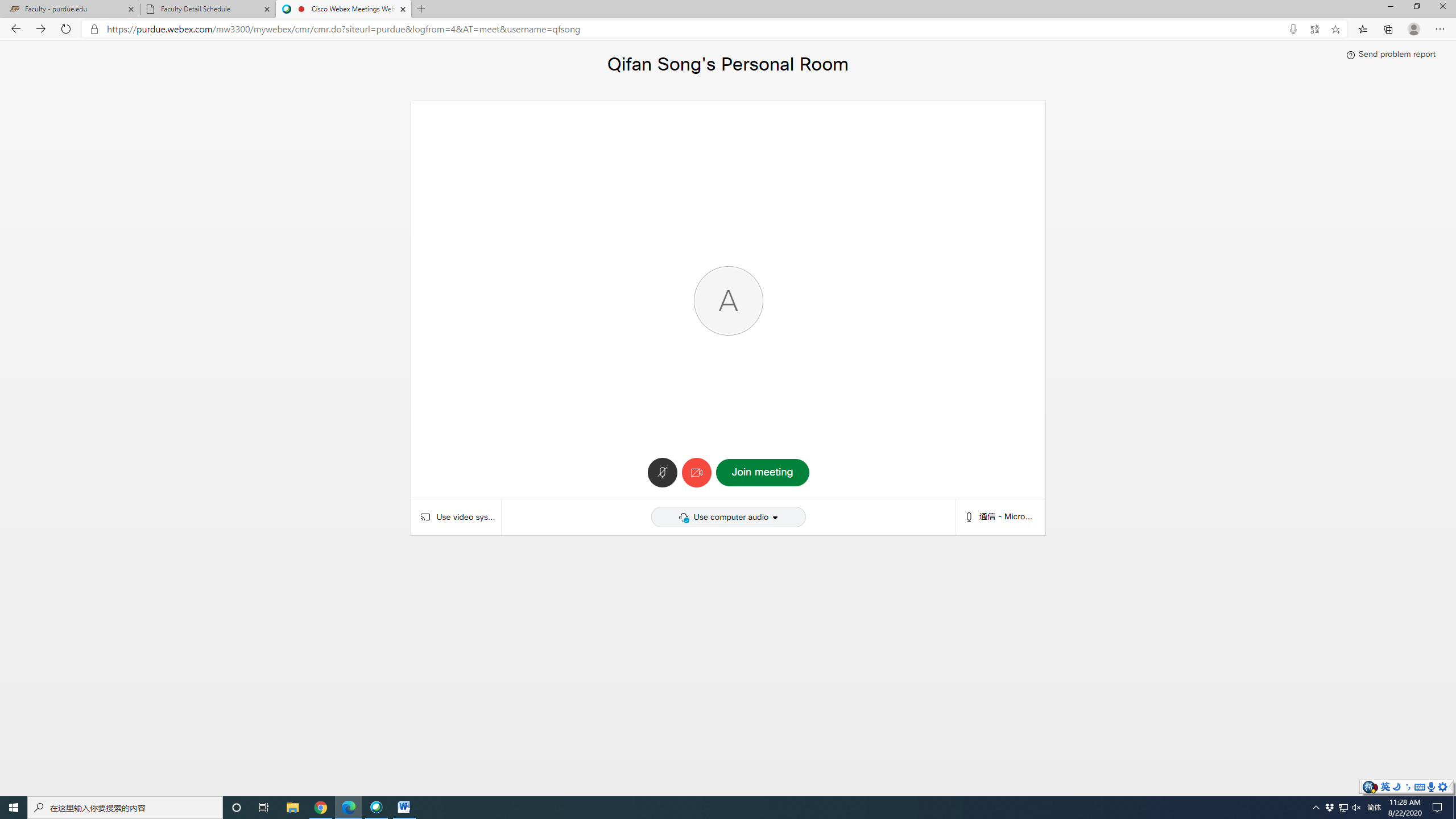 After joining the meeting, on the bottom of the screen you will see the menu for the meeting control:From left to right, each button means turn on/off your audio, turn on/off your video, share your screen with other, open/close participant list, open/close chat panel, options (where you can choose which camera, front or back, to be used), and leave the meeting.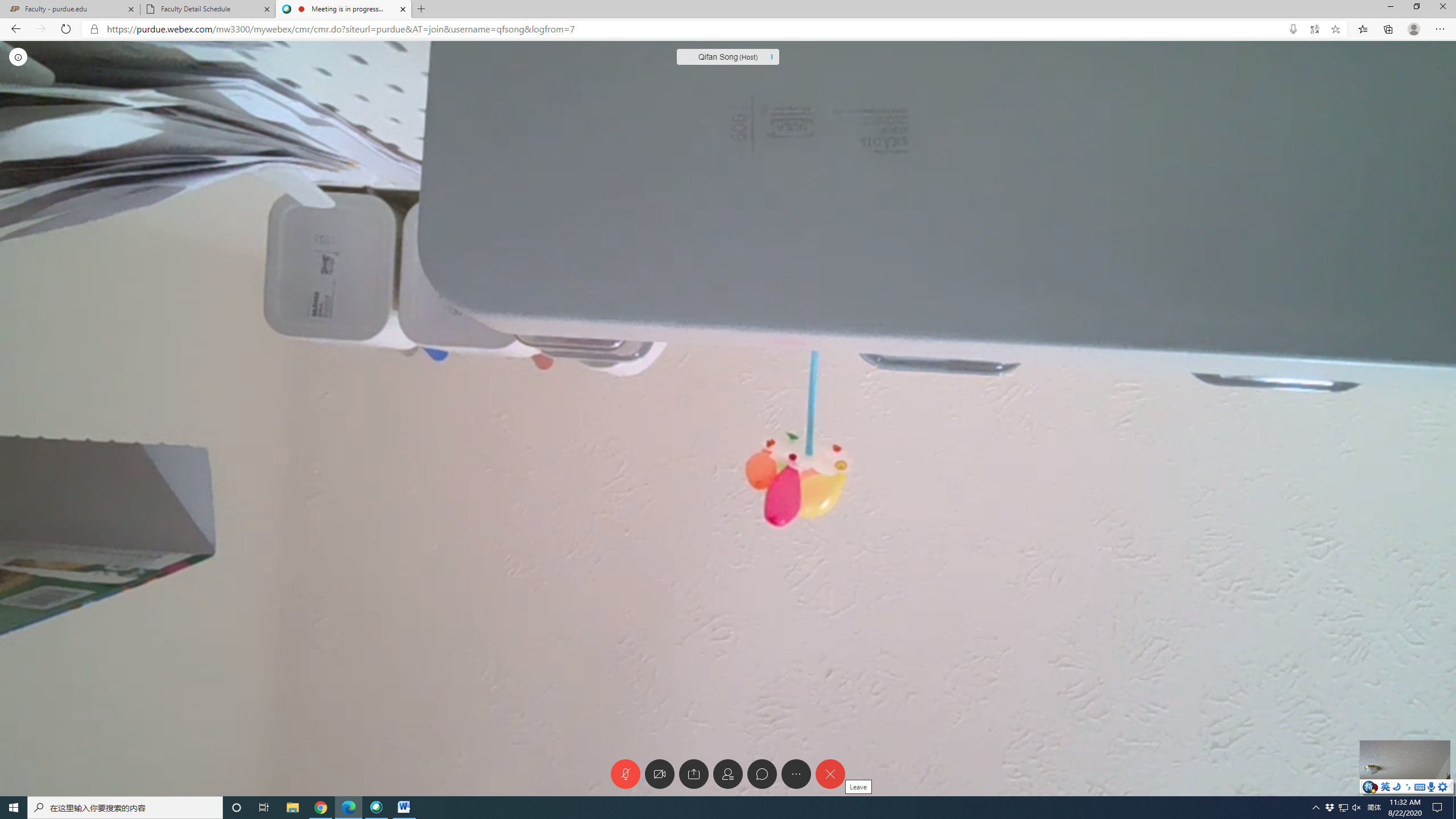 